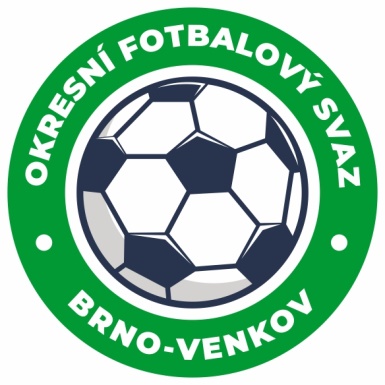 ZÁPIS č. 11 z jednání KOMISE ROZHODČÍCH OFS BRNO-VENKOV                      konané dne 16.1.2020Přítomni: Ladislav Kundelius, Simon VejtasaOmluveni: David SolfronkHost: Antonín KřížMísto konání: Brno, Vídeňská 91. Došlá poštaZápisy STK a DKEmail pana I. Vostrejže2. Rozhodnutí a průběh jednání KR	 KR bere na vědomí žádost Ivana Vostrejže o ukončení činnosti ve funkci místopředsedy KR OFS Brno-venkov. Předseda KR i další členové KR děkují panu Vostrejžovi za odvedenou práci a přejí mu mnoho úspěchů. VV OFS Brno-venkov doporučil předsedovi KR učinit změny ve složení KR. Předseda tyto změny předloží ke schválení na řádném zasedání VV dne 3.2.2020.Na jednání KR se dostavil pozvaný R Zdeněk Baštař, se kterým byl proveden pohovor ohledně jeho působení v pozici R během jarní části soutěží.KR důrazně apeluje na R, kteří doposud neuhradili udělené pokuty za administrativní chyby při vyplňování ZoU, aby tak ihned učinili.KR se zabývala přípravami zimního semináře R, který se uskuteční dne 29.2.2020 v Ořechově. Všem R bude zaslána pozvánka, včetně dvou nových zájemců o vykonávání funkce R (Lukáš Blažek, Václav Hradecký). Miniseminář pro mladé začínající rozhodčí, který byl plánován na 18.1.2020, byl odložen vzhledem ke změnám ve složení KR. Nový termín a místo bude upřesněno.KR připomíná, že veškeré delegace k utkáním v přípravném období musí schválit komise rozhodčích.KR  připomíná  R, aby do školení  rozhodčích  měli  zaplacený  příspěvek  FAČRU na  rok 2020.3. Závěr.Jednání KR bylo ukončeno v 17,45 hod.Příští jednání KR se bude konat dne 27.2.2020 od 16:00 v Hale Morenda, ulice Vídeňská 9.V Brně dne 16.01.2020                                                                                                      Zapsal:                                                   				      Ověřil:               Simon Vejtasa		                                                        Ladislav Kundelius        člen KR OFS Brno-venkov           	                                            předseda KR OFS Brno-venkov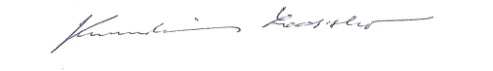 